Massachusetts District Office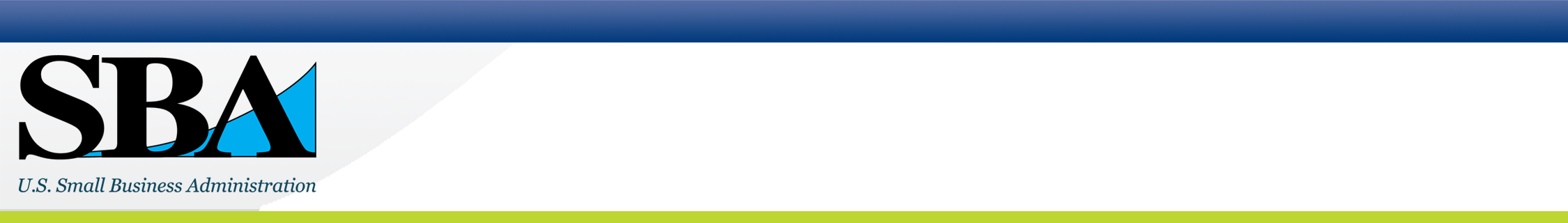 SAVE THE DATE: December 16, 2016Small Business Contracting  Opportunities SBA Massachusetts District Office10 Causeway StreetRoom 265Boston, MA 02222Ph.: 617-565-5590www.sba.gov/maThe Massachusetts District Office provides SBA programs and services in the Commonwealth. Working with SBA resource partners, we can help you start, grow and achieve business success.All SBA programs and services are provided on a nondiscriminatory basis.Come hear speakers and updates about the casinos being built in Boston and Springfield, MAProject(s) OverviewTimelineBusiness opportunities8(a) Updates All Small Mentor Protégé ProgramWHERE: SBA-MADO | 10 Causeway Street | 1st Floor| Conference Room B| Boston, MA, 02222-1093|WHEN: Friday, December 16, 2016 from 9:00 a.m.-11:00 a.m. Register:  http://bit.ly/2gZizFgInvited Guests:-MA Gaming Commission-Wynn Boston-MGM Springfield-MA Procurement Center Representative-UMASS- Amherst Procurement Technical Assistance CenterPlease arrive 15 minutes early due to security check-in